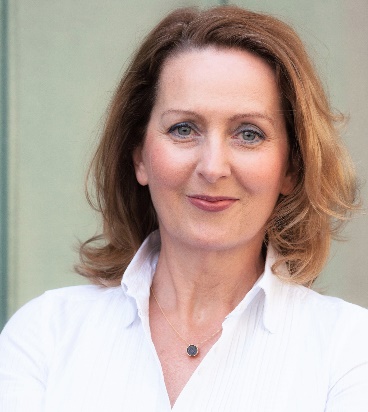 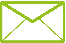 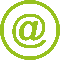 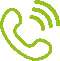 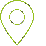 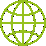 BERUFSERFAHRUNGMM/JJJJ-dato		derzeitige Firma
 			derzeitiger Job-TitelTätigkeiten:Tätigkeit 1Tätigkeit 2Tätigkeit 3Tätigkeit 4Tätigkeit 5
MM/JJJJ-MM/JJJJ		Firma
 			Job-TitelTätigkeiten:Tätigkeit 1Tätigkeit 2Tätigkeit 3Tätigkeit 4Tätigkeit 5
MM/JJJJ-MM/JJJJ		Firma
 			Job-TitelTätigkeiten:Tätigkeit 1Tätigkeit 2Tätigkeit 3Tätigkeit 4Tätigkeit 5
MM/JJJJ-MM/JJJJ		Firma
 			Job-TitelTätigkeiten:Tätigkeit 1Tätigkeit 2Tätigkeit 3Tätigkeit 4Tätigkeit 5
AUSBILDUNGMM/JJJJ-MM/JJJJ		Universität XYStudiengang XY, Spezialisierungen: XY
Abschluss: Akad. Grad
MM/JJJJ-MM/JJJJ		Universität XYStudiengang XY, Spezialisierungen: XY
Abschluss: Akad. Grad
MM/JJJJ-MM/JJJJ		Schule XY
 			Abschluss: Bsp. MaturaWEITERBILDUNGMM/JJJJ	 		Thema, InstitutMM/JJJJ	 		Thema, InstitutMM/JJJJ	 		Thema, InstitutMM/JJJJ	 		Thema, InstitutMM/JJJJ	  		Thema, Institut
SPRACHENSprache 1 	MutterspracheSprache 2 	Level XYSprache 3	Level XYSprache 4	Level XYIT-SKILLSSkill 1		(Level-Einstufung)Skill 2 		(Level-Einstufung)Skill 3		(Level-Einstufung)Skill 4		(Level-Einstufung)Skill 5		(Level-Einstufung)Skill 6 		(Level-Einstufung)SONSTIGE SKILLSFührerschein (sofern Job-relevant) Skill 2Skill 3Skill 4SONSTIGESHobbies:Ehrenamtliche Tätigkeiten: REFERENZEN gerne auf Anfrage